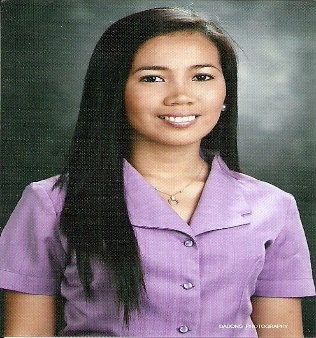 Christine hristine.337038@2freemail.com 	_________________________________________________________________________________OBJECTIVETo pursue a highly rewarding career, seeking for a job in challenging and healthy work environment where I can utilize my skills and knowledge efficiently for organizational growth, and to serve my parents, and my country with the best of my abilities.WORKING EXPERIENCE:NEW OCEANIC SHIPPING COMPANY LLC (DUBAI)Designation: Sales Executive cum Customer Service / AdministratorDuration: June 2015- January 2017Duties and responsibilities:Dealing with telephone and email enquiries.Creating and maintaining filing systems.Scheduling and attending meetings, creating agendas and taking minutes - shorthand may be required.Keeping diaries and arranging appointments.Maintain and develop good relationship with customers through personal contact or meetings or via telephone etc.Responsible for securing new customers, and maintaining and developing existing accounts.Meet and exceed target set in terms of contributing and generating revenue for the department.Conduct and report minimum number of sales leads set by the management and transform a minimum of those into revenue generating business.Maintain records of customer details / sales visits in the Orient.Negotiate with the accounts as per price guidelines given, looking to maximize profitsFollow up on customer communications in a timely and professional manner.Support Customer Service, admin and work closely with Operations and Documentation on the execution of customer service contracts.ALWARDA SHIPPING LLC (DUBAI)Designation: Clients Service Clerk cum Receptionist/AdminNovember 2014- June 2015Duties and responsibilities:Answer and direct phone callsMaintain the reception clean and organized.Give warm welcome to all visitors.Organize and schedule appointmentsPlan meetings and take detailed minutesWrite and distribute email, correspondence memos, letters, faxes and formsAssist in the preparation of regularly scheduled reportsDevelop and maintain a filing systemUpdate and maintain office policies and proceduresOrder office supplies and research new deals and suppliersMaintain contact listsBook travel arrangementsSubmit and reconcile expense reportsProvide general support to visitorsSTANDARD INSURANCE COMPANY (PHILIPPINES)Designation: Secretary/ReceptionistMay 2012- October 2014Duties and responsibilities:Maintaining current awareness about company lawKeeping a register of shareholders and liaising with them on behalf of the company.Dealing with company/staff insurance policies.Handling correspondence before and after meetingsImplementing procedural/administrative systemsOverseeing policies, making sure they are kept up to date and referred to the appropriate committee for approval.Deal with clients and hospitals regarding medical claims.Taking responsibility for the health and safety of employees and managing matters related to insurance and property.Organizing and preparing agendas and papers for board meetings.EDUCATIONAL BACKGROUND:COLLEGE GRADUATE:              Bachelor of Science in Information Technology (with attested diploma)			          Isabela State University			                                                              San Mateo, Isabela, PhilippinesPERSONAL INFORMATION:Date of Birth: Oct. 29, 1991Age: 25Place of Birth: PhilippinesMarital Status: MarriedNationality: FilipinoVisa Status: Cancelled visa (with NOC)Character References: (Available Upon Request)